IESP Oct19-1 ToR UCL Innovation & Enterprise Strategy Panel 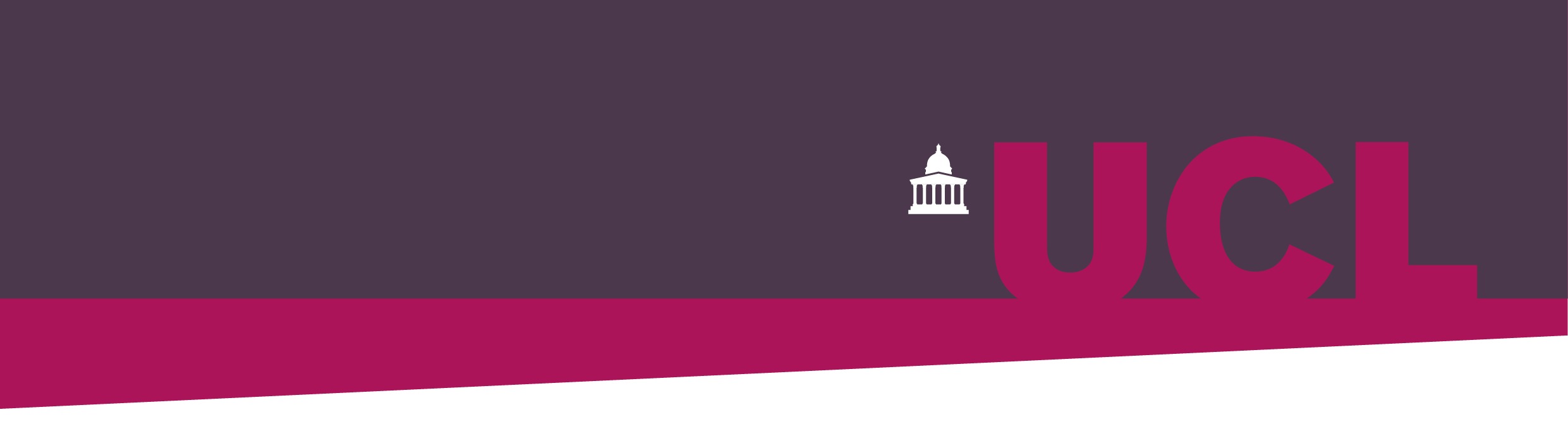 Terms of Reference and Membership 2019-20Terms of Reference 1. To consider and provide input into the overall strategic direction of innovation and enterprise at UCL, and of UCL Innovation & Enterprise, in particular how this supports UCL 2034, and to advise the Vice-Provost (Enterprise), and, via them the SMT and Executive of the university on progress in this respect, 2. To consider the engagement of UCL Schools, Faculties and Departments with the innovation and enterprise agenda, and advise the Vice-Provost (Enterprise) on the effectiveness and impact of this, 3. To provide input to major topics raised for discussion by the Vice-Provost (Enterprise),4. To promote the embedding of a culture of innovation and enterprise across UCL, including the recognition and reward of achievement, 5. Receive regular reports from the UCL Innovation & Enterprise directors, including, via the Director for Knowledge Exchange Policy and Practice, a report from the UCL Innovation & Enterprise Funding Committee on KE funding distributed to faculties and departments. Membership Vice-Provost (Enterprise): Chair Vice-Deans (Enterprise) from all Faculties Chief Executive Officer (CEO), UCL Business Managing Director, UCL ConsultantsDirector of Bespoke Short Courses, UCL Consultants UCL Innovation & Enterprise Directors: Director for Knowledge Exchange Policy and Practice, Director of Innovation Partnerships, Director for Entrepreneurship, Director of Engagement and Communications Director, SLMS Translational Research Office Chairs, School/Joint Faculty Innovation and Enterprise Boards (where not included in the above) No substitutes allowed Additionally, Professional Services Directors including the Directors of Planning or equivalent on Vice-Provost’s offices, the Director of Legal Services, and other members of the UCL Innovation & Enterprise leadership team may be invited to join meetings when appropriate. Secretariat provided by UCL Innovation & Enterprise. Method of working One meeting per term Reports to the Vice-Provost (Enterprise) Annual Report of the Panel’s business to be presented by the Vice-Provost (Enterprise) to SMT and to Council as a component of the annual report from the Vice-Provost (Enterprise).  Annual review of ToR and effectiveness. 01.10.2019SummaryThe Terms of Reference and Membership for the 2019-20 meetings of the UCL Innovation & Enterprise Strategy Panel (IESP)ActionsTo approve.Authors: Dr Celia Caulcott, IESP Chair, Harriet Lilley, IESP Secretary 